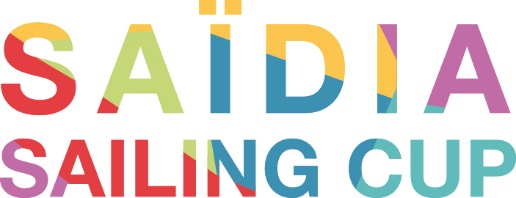 CRUCEROS ORC12 y 13 de Octubre de 2018INSCRIPCIÓNADJUNTAREnviar inscripciones a     info@desmarque.esTfnº:    :   +34   607 698 414Declaración del Patrón/Armador del yate inscrito (Exención de responsabilidad de la Organización en general -  WS, Reglas Fundamentales, Parte 1)Acepto y asumo cualquier responsabilidad que pudiera derivarse de la construcción de mi barco y aparejo, así como de sus condiciones de seguridad, del cumplimiento de las disposiciones vigentes, tanto de las Autoridades de la Marina Civil, como de las Autoridades Deportivas, y de cuanto pueda acaecer a causa de no cumplir estrictamente cuanto esté establecido. Con esta Declaración y por lo que hace referencia a mí y a mi tripulación, relevo de toda  responsabilidad al Club y entidades organizadores de esta Regata, a las Federaciones nacionales y territoriales correspondientes, así como al Comité de Regatas, al Comité de Protestas, a cualquier persona física o jurídica que participe en la organización de esta Regata, por cualquier título, asumiendo a mi cargo cualquier daño o perjuicio que pueda ser consecuencia de mi participación en la Regata. AAsí mismo,  autorizo a la Organización de esta Regata a difundir en todo tipo de medios de comunicación escritos y audiovisuales, las imágenes que se recojan.                                                                                                                               Firma y Fecha: BARCOMODELOCLUBNº VELAGPH  :CLASE:PATRÓNLICENCIATELEF. (móvil en el barco)DIRECCIÓNDIRECCIÓNTELÉFONOE-MAILE-MAILE-MAILFOTOCOPIA LICENCIAS              FOTOCOPIA SEGURO EMBARCACIÓN             FOTOCOP REGISTRO BARCOFOTOCOPIA CERTIFICADO ORC                 FOTOCOPIA PASAPORTES                  TITULACIÓN PATRÓN FOTOCOPIA LICENCIAS              FOTOCOPIA SEGURO EMBARCACIÓN             FOTOCOP REGISTRO BARCOFOTOCOPIA CERTIFICADO ORC                 FOTOCOPIA PASAPORTES                  TITULACIÓN PATRÓN FOTOCOPIA LICENCIAS              FOTOCOPIA SEGURO EMBARCACIÓN             FOTOCOP REGISTRO BARCOFOTOCOPIA CERTIFICADO ORC                 FOTOCOPIA PASAPORTES                  TITULACIÓN PATRÓN FOTOCOPIA LICENCIAS              FOTOCOPIA SEGURO EMBARCACIÓN             FOTOCOP REGISTRO BARCOFOTOCOPIA CERTIFICADO ORC                 FOTOCOPIA PASAPORTES                  TITULACIÓN PATRÓN TRIPULANTE  LICENCIATRIPULANTE  LICENCIA